EXPOSITION -  LA BEAUTÉ DU QUOTIDIEN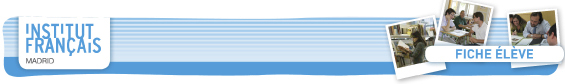 Robert Doisneau – Fundación Canal – 6 octobre 2016 au 8 janvier 2017AVANT DE VISITER L’EXPOSITION1. Connaissez-vous des photos de Robert Doisneau ? Si oui, lesquelles ?2. A votre avis, pourquoi cette exposition s’intitule-t-elle « la beauté du quotidien » ? Quel type de photos pensez-vous découvrir ? Des photos d’une époque particulière ? - Dans quel pays ?  Dans quelle (s)  ville (s) ? Des photos de paysage, de personnes, d’animaux, d’intérieur, d’extérieur ? En couleurs, en noir et blanc ? Des photos de mode ? Des gens célèbres, des artistes, des gens de sa famille ? Quelle classe sociale ? 3. Connaissez-vous d’autres photographes célèbres ? Si oui, lesquels ? ……………………………………………………………………………………………………………………………………………….4. Petite biographie de Robert Doisneau : qui était-il ? Lisez le texte et répondez aux questions suivantes :Quelle formation professionnelle a-t-il reçue ? ………………………………………………………………………………………………………………Quelle grande entreprise l’embauche en tant que photographe ? ………………………………………………………………………………………………………………Quelle est la raison de son licenciement en 1939 ? ………………………………………………………………………………………………………………Quelles sont les thématiques de ses grands reportages après la guerre ? ………………………………………………………………………………………………………………Citez 2 grands magazines qui ont publié ses photos ? …………………………………………A-t-il reçu des prix ? ……………………………………………………………………………………D’après l’article, quel type de photos ont fait sa renommée ? ………………………………………………………………………………………………………………………………………………..Qu’est-ce qui caractérise le style de ses photos ? ……………………………………………….………………………………………………………………………………………………………………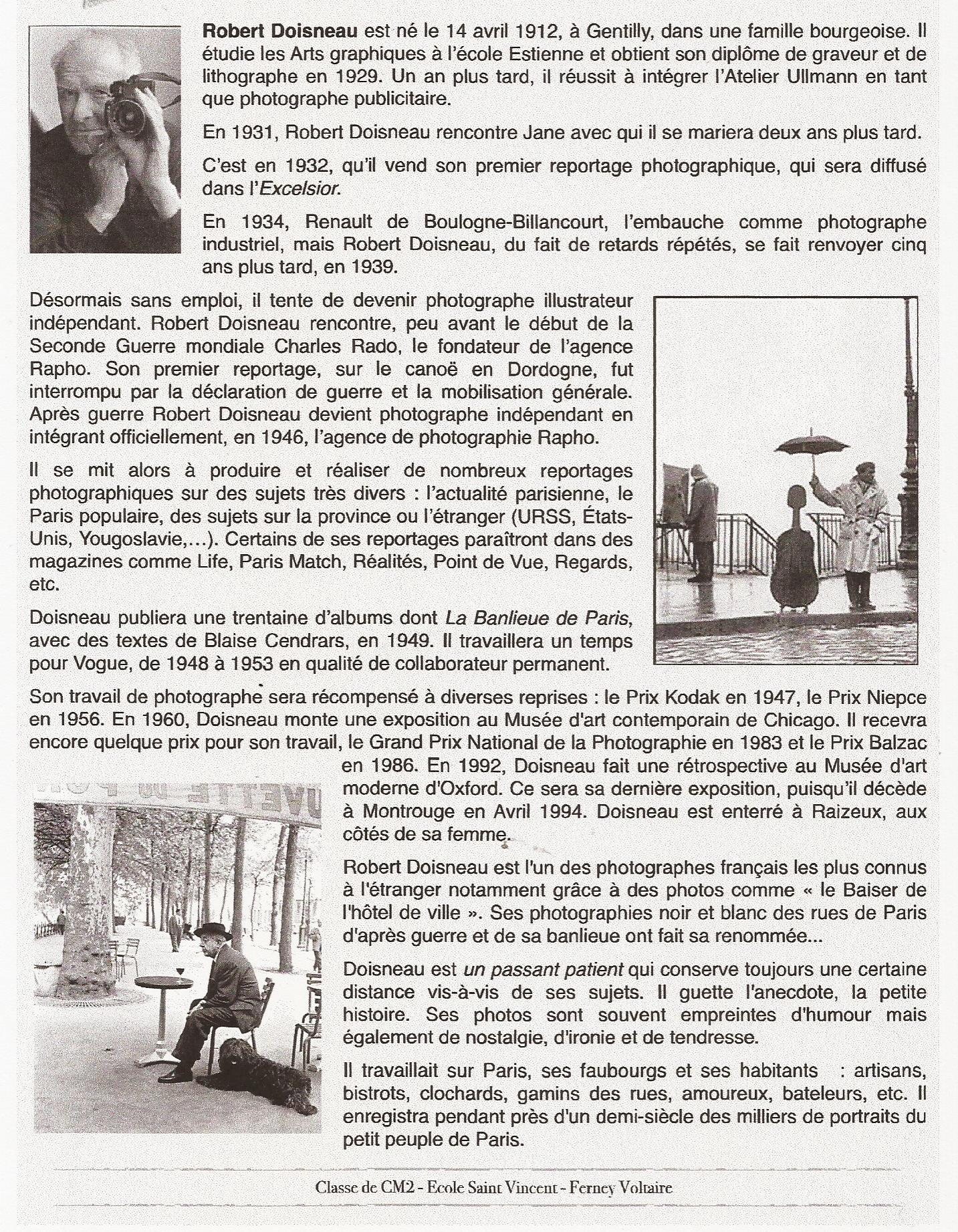 VISITEZ L’EXPOSITION ET FAITES LES ACTIVITÉS SUIVANTES5. Le photographe et son style : Lis le texte d’introduction de l’exposition, coche la bonne réponse et justifie ta réponse en français si nécessaire.6. Jeu de piste : promenez-vous librement dans l’exposition puis répondez aux questions suivantes en choisissant l’option correspondante :Une des photos oriente le regard sur une horloge. Quelle heure est-il ?A. midi et quartB. cinq heures et demieC. onze heures vingt-cinqDans une de ses photos, Doisneau met en relief un animal avec le contraste des couleurs noir blanc. De quel animal s’agit-il ?A. un singeB. un canardC. un chevalQuelles lignes dominent dans la photo “Le Carrousel Wallace”?A. lignes verticalesB. lignes horizontablesC. courbesÀ votre avis, pourquoi ?A. pour donner une impression de grandeurB. pour donner une impression de mouvementC. pour donner une impression de profondeurQuelle technique est mise en relief dans la photographie “La diagonale des marches”?A. la perspectiveB. les courbesC. la symétriePourquoi Doisneau a-t-il intitulé sa photo “Anarchitecture” ?A. parce qu’il a fait un collage de différentes architectures pour faire la façade d’un bâtimentB. parce que c’est la façade d’un bâtiment dans le quartier parisien AnarchitectureUne des photos met en scène un jeu de regards entre les personnages : un homme regarde une femme qui observe un couple qui s’embrasse et une petite fille regarde hors du champ. De quelle photo s’agit-il ?A. La place du Vert GalantB. L’enferC. L’horlogePourquoi la photo intitulée “La fête” est-elle intéressante ?A. parce qu’il y a un contraste entre le contexte de fête et ces femmes en noir qui semblentfatiguées et ennuyéesB. parce qu’il y a un contraste entre les hommes et les femmesJustifiez le titre de la photo “Les animaux supérieurs” :A. les animaux sont en liberté et les humains en cageB. l’animal est calme, élégant et digneC. les humains sont inférieurs7. Dans cette exposition, quelles sont les différentes professions photographiées ? Barrez les intrus : Boucher / boulanger / maçon / serveur / ouvrier / jardinier /vendeuse / blanchisseur / boxeur / fondeur / agent de police / coiffeur / trompettiste / voyante / accordéoniste / danseur / homme politique / concierge / photographe / peintre / employé de banque / épicier 8. Quelles sont les principales thématiques photographiées par Robert Doisneau ?  Les mariages	 les enfants la mort	 la vie des ouvriers le travail 	 le cabaret et le bistrot			 les combats de la deuxième guerre mondiale 	 l’Allemagne nazi Paris et sa banlieue	 les fêtes du 14 juillet les défilés de mode	 les femmes nues les années hippy	 les revendications sociales9. Photo : Café noir et blanc – 1948 :a. Presque toutes les photos de l’exposition sont en noir et blanc, pourtant seule cette photo porte ce titre. Observez bien les contrastes et la composition puis classez les mots proposés dans le tableau ci-dessous suivant s’ils apparaissent en noir ou en blanc :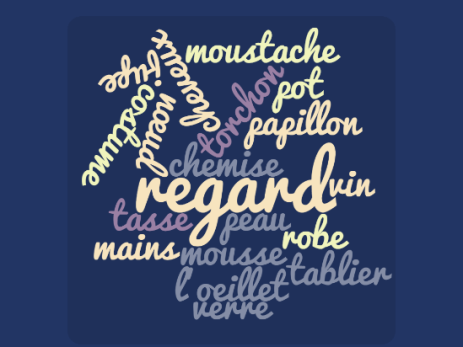 b. Quel est le moment représenté sur cette photo ? ……………………………………………..c. Observez-vous d’autres contrastes mis à part ceux de la couleur ? Si oui, lesquels ? ……………………………………………………………………………………………………………………10. Petites gens et gens illustres. Doisneau s’est principalement intéressé aux petites gens c’est-à-dire à la vie quotidienne des classes populaires plutôt qu’aux personnages célèbres et aux grands moments historiques. Pourtant, au moins trois photos échappent à cette règle. Lesquelles ? Pour chaque photo, indique le titre et le nom du personnage célèbre. 11. Le repos d’un membre des Forces Françaises de L’Intérieur, 1944. Observez cette photo. A quoi ce résistant pense-t-il en 1944 ? Ecrivez  dans la bulle le monologue intérieur de ce partisan.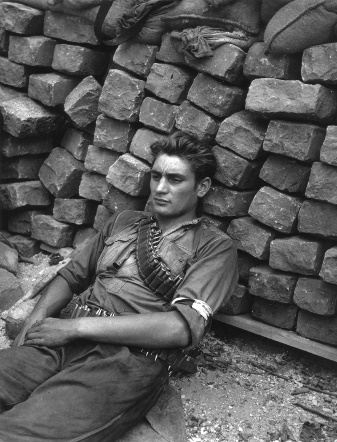 Nota bene : les FFI (Forces Françaises de l’Intérieur) sont le résultat de la fusion, au 1er février 1944, des principaux groupements militaires de la Résistance intérieure française qui s'étaient constitués dans la France occupée : l'Armée secrète (AS, gaulliste, regroupant Combat, Libération-Sud, Franc-Tireur), l'Organisation de résistance de l'armée (ORA, giraudiste), les Francs-tireurs et partisans (FTP, communistes), etc12. En général, dans cette exposition, comment les photos datant de la guerre et de l’après-guerre sont-elles traitées ? …………………………………………………………………………………13. Photo- montage : La maison des locataires : Réalisé en 2002 par les filles du photographe, ce montage raconte de multiples scènes de la vie quotidienne en parallèle, dans un immeuble parisien. A votre tour, imaginez vos propres histoires de voisinage.Observez bien chaque scène et laissez aller votre imagination. Faites au moins 5 phrases dans lesquelles vous utiliserez le passé et les expressions de temps suivantes: Pendant que  - tandis que – A chaque fois que – aussitôt que – jusqu’à ce que – Vous pouvez donner des noms imaginaires à vos personnages, leur inventer des métiers, un âge etc.           Le  quatrième étage	                            Le troisième  étage                                                                            Le  deuxième  étage	Le                       Le  premier  étage............................................................................................................................................................................................................................................................................................................................................................................................................................................................................................................................................................................................................................................................................................................................................................................................................................................................................................................................................................................................................................................................................................................................................................................................................................................................................................................................................................................................................................................................................................................................................................14. Doisneau et l’humour : Beaucoup de photos de Robert Doisneau témoignent du regard amusé que portait le photographe sur les scènes du quotidien. Pourquoi cette photo fait-elle sourire ? En quoi réside l’humour ? …………………………………………………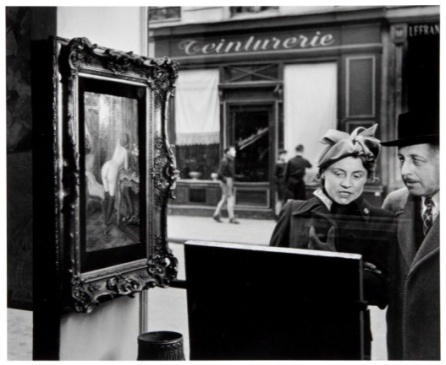 ………………………………………………………………………...…………………………………………………………………….......……………………………………………………………………......………………………………………………………………………..………………………………………………………………………..Choisis 3 autres photos dans lesquelles le regard humoristique de Doisneau apparaît et qui t’ont amusé. Prends-les en photo et écris leur titre :Titre photo 1 : ………………………………………………………………………………………………Titre photo 2 : ………………………………………………………………………………………………Titre photo 3 : ………………………………………………………………………………………………15. Doisneau et la couleur: Palm Springs – 1960a. Lisez les informations données dans l’exposition puis indiquez si les affirmations données sont vraies ou fausses:b. Dans cette série de photos, quelles sont les couleurs prédominantes? …………………………………………………………………………………………………………………………………………c. En ayant à l’esprit le mode de vie européen des années 60, relevez différents symboles de richesse et d’abondance captés par Doisneau à Palm Springs:  ……………………………………………………………………………………………………………………………………………………d. Tout en restant dans l’esprit des années 60, relevez quelques détails qui montrent que cette richesse est parfois synonyme de mauvais goût et que Doisneau porte un regard quelque peu sarcastique et ironique:……………………………………………………………………………………………………………...……………………………………………………………………………………………………………...……………………………………………………………………………………………………………...AVANT DE QUITTER L’EXPOSITION DOISNEAU16. Quelle est votre photo préférée ? Pourquoi ?………………………………………………………………………………………………………………….………………………………………………………………………………………………………………….17. Quelle est la photo qui vous a le plus ému? Pourquoi ?………………………………………………………………………………………………………………….………………………………………………………………………………………………………………….POUR ALLER PLUS LOINhttp://www.robert-doisneau.com/fr/atelier/QuestionsVraiFauxLes photos de l’exposition portent sur toute la carrière du photographe.Justification : ………………………………………………………………A travers ses photos, Doisneau cherche à rendre compte de la réalité le plus fidèlement possible. Justification : …………………………………………………….Doisneau est plus intuitif qu’intellectuel. Il n’aime pas la sophistication artistique. Justification : ………………………………………………………………….A travers ses reportages, Doisneau cherche à dénoncer les injustices, la guerre etc. Justification : …………………………………………………………………..Doisneau est un vrai conteur. Il plante le décor, met en scène des histoires.Justification : ……………………………………………………………………………….NOIRBLANCIndicesNom du personnage célèbreTitre de la photo + annéeJe suis un personnage important de la résistance française. J’ai créé la VIème République en 1958. Je suis connu pour mes dons d’orateur.Je vous regarde fixement. J’écris avec la lumière et un Rolleiflex.J’ai vécu une bonne partie de ma vie dans le sud de la France. Mon art a révolutionné la peinture du XXième siècle.Affirmationsvraifaux1.Doisneau s’est forcé à travailler avec la couleur malgré son rejet pour celle-ci. Justification: ……………………………………………………………………2. L’objet du reportage est de rendre compte du luxe des milliardaires de Palm Springs. Justification: ……………………………………………………............3. C’est la première fois que Doisneau visite les Etats-Unis. Justification: ………………………………………………………………………….…………………..4. Robert Doisneau se sent comme chez lui. Il s’identifie à ce mode de vie.Justification: ………………………………………………………………………………